Zdjęcia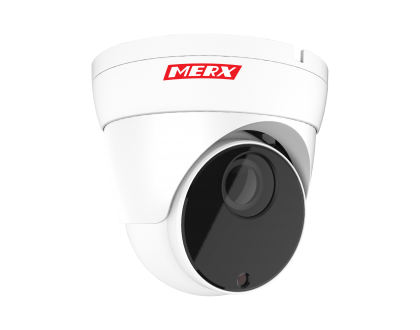 Specyfikacja technicznaCechySpecyfikacjaSpecyfikacjaModel4K-2040IRKW4K-2040IRKWPrzetwornik1/2.7" Sony IMX307 StarLight1/2.7" Sony IMX307 StarLightWDR150dB150dBCzułość w nocy0.0001 lx 0.0001 lx Rozdzielczość2MP – 1920x10802MP – 1920x1080Kompresja wideoH.265 / H.264 / MJPEGH.265 / H.264 / MJPEGLiczba klatekStrumień głównyStrumień głównyLiczba klatek25 kl/sek.2MP (1080P) – 1920×﻿1080, 1.3MP (960P) – 280×﻿960, 1.0MP (720P) – 1280×﻿720Liczba klatekStrumień pomocniczyLiczba klatek30 kl/sek.D1 – 704x480, VGA – 640x480,QVGA – 320x240Liczba klatekStrumień mobilnyStrumień mobilnyLiczba klatek10 kl/sek.QVGA – 320x240Obiektywf=2.8-12[mm]f=2.8-12[mm]HermetycznośćIP66 dla zastosowań wew. oraz zew.IP66 dla zastosowań wew. oraz zew.ONVIFWersja 2.6 (Pełna obsługa ONVIF)Wersja 2.6 (Pełna obsługa ONVIF)Port LANRJ-45 – 1000Mbps (1Gbit)RJ-45 – 1000Mbps (1Gbit)Dzień/NocWbudowany mechaniczny filtr IRWbudowany mechaniczny filtr IRIlość diod IR30 diod SMD IR LED – widoczność do 60m30 diod SMD IR LED – widoczność do 60mZasilanie12 VDC ± 10%, PoE (802.3af)﻿12 VDC ± 10%, PoE (802.3af)﻿Wej./wyj. alarmowe1 wej. / 1 wyj.1 wej. / 1 wyj.Dodatkowe wyj. wideo1x kompozytowe 1.0 V p-p, BNC 75Ω1x kompozytowe 1.0 V p-p, BNC 75ΩIVA: Inteligentna analizaDetekcja ruchu, Perimeter Intrusion, Line Crossing, Stationary Object DetectionDetekcja ruchu, Perimeter Intrusion, Line Crossing, Stationary Object DetectionKompatybilne systemy operacyjneWindows XP/VISTA/7/8/10, Mac OS XWindows XP/VISTA/7/8/10, Mac OS XCMSPrzeglądarka IE/FireFox, CMS dla Mac OS X i PC WindowsPrzeglądarka IE/FireFox, CMS dla Mac OS X i PC WindowsCGI & APIDo pobrania z http://pliki.merx.plDo pobrania z http://pliki.merx.pl